Publicado en Sabadell (Barcelona) el 27/02/2024 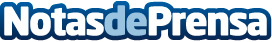 Repara tu Deuda Abogados, mejor despacho de la Ley de Segunda Oportunidad según los Premios LeyRepara tu Deuda se destaca como líder indiscutible en este campo, ofreciendo experiencia, éxito probado y compromiso inquebrantable con sus clientesDatos de contacto:Repara tu Deuda AbogadosRepara tu Deuda Abogados900831652Nota de prensa publicada en: https://www.notasdeprensa.es/repara-tu-deuda-abogados-mejor-despacho-de-la_1 Categorias: Nacional Derecho Finanzas Sociedad Premios http://www.notasdeprensa.es